Publicado en Madrid el 16/08/2017 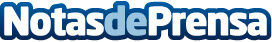 Douglas Collection lanza su nueva línea SensitiveFocusProtección y suavidad para pieles sensiblesDatos de contacto:Miriam BermejoFlymetothemoon917812506Nota de prensa publicada en: https://www.notasdeprensa.es/douglas-collection-lanza-su-nueva-linea_1 Categorias: Moda Sociedad http://www.notasdeprensa.es